Pressemitteilung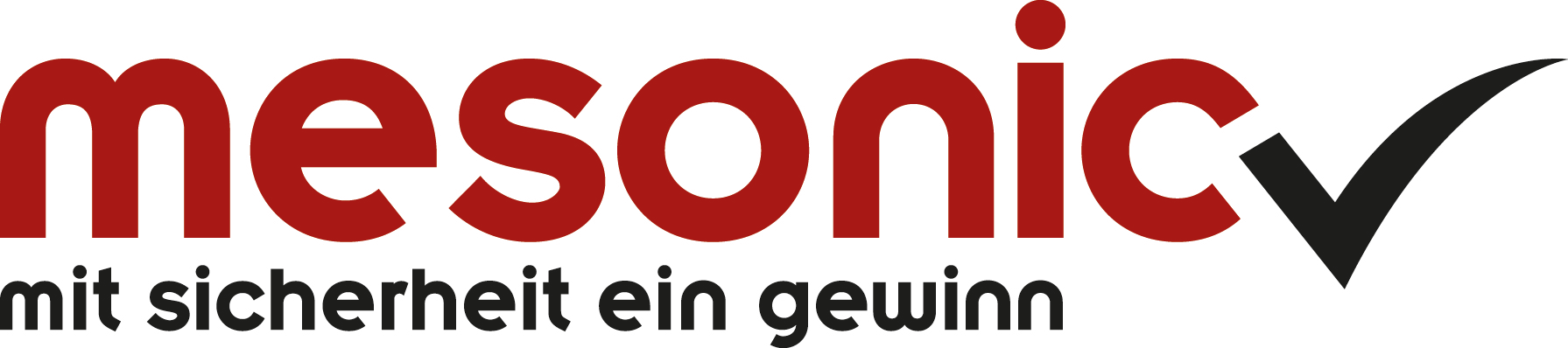 Mit mesonic-Software auf dem Weg zur digitalen Fabrik Die Digitalisierung in kleinen und mittelständischen Industrieunternehmen ist zentrales Thema des PPS-/ERP-Softwareherstellers mesonic auf der Hannover Messe 2019. Gemeinsam mit seinen Systemhauspartnern zeigt das Unternehmen Lösungen zur digitalen Fabrik mit Unterstützung der Business-Software WinLine auf.  Der Erfolgsfaktor Digitalisierung ist nicht nur das zentrale Thema auf der diesjährigen Hannover Messe, sondern auch auf dem Messestand des PPS- und ERP-Herstellers mesonic. In der Digital Factory in Halle 007 am Stand A32 zeigt das Softwareunternehmen gemeinsam mit seinen Partnern, wie die integrierte Business-Software WinLine den industriellen Mittelstand auf dem Weg zur digitalen Fabrik unterstützen kann. Weltweit nimmt die Digitalisierung von Unternehmen immer schneller Fahrt auf. Für die Fertigungsbranche ist Industrie 4.0 - die Verknüpfung und Analyse von Daten aus Produktion, Logistik und Warenfluss in Echtzeit - das Maß aller Dinge. Durch den Datenaustausch über das Internet in Echtzeit werden Bestell-, Liefer- und Produktionsabläufe schneller, zuverlässiger und vor allem automatisiert gesteuert. Das Resultat: höhere Flexibilität, Effizienz und Individualisierung in der Fertigung. Die Grundlage bildet ein integriertes, intelligentes IT-System. Die mesonic WinLine ist eine Komplettlösung für alle Unternehmensbereiche aus Betriebswirtschaft, Fertigung und Logistik, in der alle Daten zentral zusammenlaufen und das zur zentralen Steuerung der Unternehmensabläufe dient. Zusammen mit seinen Systemhauspartnern liefert mesonic während der Hannover Messe Antworten auf die Fragen nach praxisorientierten Lösungen speziell für kleinere und mittelständische Industrieunternehmen. Über mesonic

mesonic ist der Hersteller der betriebswirtschaftlichen Software WinLine. Das Unternehmen wurde 1978 im österreichischen Mauerbach nahe Wien gegründet. In den nächsten Jahren folgten Niederlassungen in Deutschland (Scheeßel, 1985), den USA (1990) und Italien (Mailand, 2002). mesonic ist einer der führenden Hersteller im deutschsprachigen Raum für ERP-/CRM-/PPS-Komplettlösungen für kleine bis mittelständische Unternehmen. Die Software ist branchenübergreifend einsetzbar und wird weltweit von Unternehmen in allen Branchen von Handel, Dienstleistungen und Industrie sowie in Verbänden und Vereinen genutzt. Die Programme sind ausschließlich Eigenentwicklungen, so dass die einzelnen Softwaremodule aufeinander abgestimmt sind und optimal zusammenarbeiten. Um unternehmens- und branchenspezifische Anforderungen abzudecken, ist die Software anpassbar und kann durch Ergänzungsprogrammierungen individuell erweitert werden. Über 65.000 erfolgreich installierte mesonic Software-Lösungen in 15 Sprachen und über 20 Ländern sprechen für sich. Der Vertrieb erfolgt in Österreich und Deutschland über ein flächendeckendes Netz von rund 280 qualifizierten Fachhandelspartnern. Darüber hinaus sorgen in vielen weiteren Ländern Distributoren für die Betreuung der Kunden vor Ort. Kontakt:Deutschland:			Österreich:Claudia Harth			Yvonne Cijan			Wörter:  223+49-(0)4263-93 90-0 		+43-(0)1-970 30-0			Zeichen (inkl. Leerzeichen): 1760charth@mesonic.com		ycijan@mesonic.comhttp://www.mesonic.com
Weitere Informationen finden Sie auf www.mesonic.com, im Bereich Kontakt, Presse.Belegexemplare erbeten an: 
, Hirschberger Str. 18, 27383 Scheeßel (Deutschland) bzw. 
Yvonne Cijan, Herzog Friedrich-Platz 1, 3001 Mauerbach (Österreich)